РОССИЙСКАЯ    ФЕДЕРАЦИЯИВАНОВСКАЯ ОБЛАСТЬТЕЙКОВСКИЙ   МУНИЦИПАЛЬНЫЙ РАЙОНСОВЕТ КРАПИВНОВСКОГО СЕЛЬСКОГО ПОСЕЛЕНИЯЧетвертого созываРЕШЕНИЕот 29.07.2022 г.                                                  №111                       с. КрапивновоО внесении изменений и дополнений в решение Совета Крапивновского сельского поселения от 16.12.2021 г. №71 «О бюджете Крапивновского сельского поселения на 2022 год и плановый период 2023 - 2024 годов»В соответствии с Бюджетным кодексом РФ, Федеральным законом от 06.10.2003 г. № 131-ФЗ  «Об общих принципах организации местного самоуправления в Российской Федерации», Уставом  Крапивновского сельского поселенияСовет Крапивновского сельского поселения   РЕШИЛ :          Внести  в решение Совета Крапивновского сельского поселения от 16.12.2021 г. № 71 «О бюджете Крапивновского сельского поселения на 2022 год и плановый период 2023 - 2024 годов» (в действующей редакции) следующие изменения и дополнения:    1. В пункте 1 решения:-  в абзаце втором цифры «8977563,91» заменить цифрами « 9035260,91 руб.»- в абзаце третьем цифры «8977563.91» заменить цифрами « 9035260,91 руб.»1.Приложение №2   к решению изложить в новой редакции согласно приложению № 12  Приложение №  7  к решению изложить в новой редакции согласно приложению № 23  Приложение №  9  к решению изложить в новой редакции согласно приложению № 34.  Приложение №11 к решению изложить в новой редакции согласно приложения № 45.  Приложение №5   к решению изложить в новой редакции согласно приложения № 5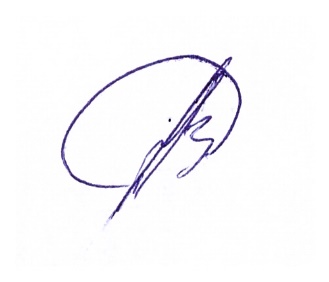 Глава Крапивновского сельского поселения                                              Д.В.Васильев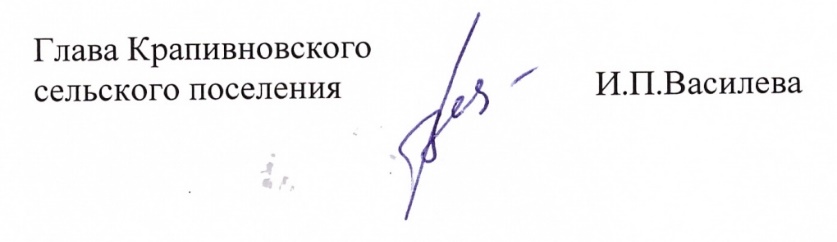 Председатель Совета Крапивновскогосельского поселения                                                                                           И.П.ВасильеваПриложение №1 к решению СоветаКрапивновскогос/поселения от 29.07.2022г № 111Приложение №2 к решению СоветаКрапивновскогос/поселения от 16.12.2021г № 71Доходыбюджета Крапивновского сельского поселения по кодам классификации доходовбюджета на 2021год и плановый период 2022-2023годовПриложение №2к решению СоветаКрапивновскогос/поселения от 29.07.2022 №111Приложение №7к решению СоветаКрапивновскогос/поселения от 16.12.2021 №71Распределение бюджетных ассигнований по целевым статьям
(муниципальным программам  Крапивновского  сельского поселения   и не включенным в муниципальные  программы
Крапивновского сельского поселения направлениям
деятельности органов местного самоуправления Крапивновского сельского поселения, группам видов расходов  классификации расходов  бюджета поселения на 2022 год и плановый период 2023-2024годовприложение№3 к решению СоветаКрапивновскогос/поселения от 29.07.2022г №111приложение№9 к решению СоветаКрапивновскогос/поселения от 16.12.2021г №71Распределение расходовбюджета Крапивновского сельского поселения на 2022годв и плановый период 2023-2024годов по разделам и подразделам функциональной классификации расходов РФприложение №4к решению СоветаКрапивновскогос/поселения от 29.07.2022г №111Приложение №11к решению СоветаКрапивновскогос/поселения от 16.12.2021г №71Ведомственная структура расходов бюджета Крапи вновского сельского поселения на 2022год и плановый период 2023-2024годовприложение №5к решению СоветаКрапивновскогос/поселения от 29.07.2022г №111Приложение №5к решению СоветаКрапивновскогос/поселения от 16.12.2021г №71Источники внутреннего финансового дефицита бюджета Крапивновского сельского поселения на 2022год и плановый период 2023-2024годовКод  бюджетной классификации Наименование показателя2022годИзмененияИзмененияС учетомИзм.000 1000000000 0000 000НАЛОГОВЫЕ И НЕНАЛОГОАВЕ ДОХОДЫ1027976,01027976,0000 1010000000 0000 000НАЛОГ НА ПРИБЫЛЬ, ДОХОДЫ1007976,01007976,0000 1010200000 0000 000Налог на доходы физических лиц431900,0431900,0182 1010201001 0000 110Налог на доходы физических лиц с доходов, источником которых является налоговый агент,за исключение доходов, в отношении которых исчисление и уплата налога осуществляется в соответствии со статьями 227,227' и 228  Налогового кодекса Российской Федерации 431799,0431799,0182 1010202001 0000 110Налог на доходы физических лиц с доходов, полученных от осуществления деятельности физическими лицами, зарегистрированными в качестве индивидуальных предпринимателей, нотариусов, занимающихся частной практикой, адвокатов, учредивших адвокатские кабинеты, и других лиц, занимающихся частной практикой в соответствии со ст.227Налогового кодекса РФ0,00,0182 1010203001 0000 110Налог на доходы физических лиц с доходов,полученных  физическими лицами в соответствии со статьей 228 Налогового кодекса Российской Федерации101,0101,0000 1050300001 0000 110Единый сельскохозяйственный налог19176,019176,0182 1050301001 0000 110Единый сельскохозяйственный налог19176,019176,019176,0000 1060000000 0000 000НАЛОГ НА ИМУЩЕСТВО556900,0556900,0556900,0182 1060100000 0000 110Налог на имущество физических лиц38600,038600,038600,0  182 1060103010 0000 110Налог на имущество физических лиц, взимаемых по ставке, применяемой к объекту налогообложения, расположенных в границах поселений38600,038600,038600,0                                                                 182 1060600000 0000 000Земельный налог518300,0518300,0518300,0182 1060603000 0000 110Земельный налог, взимаемый по ставкам, установленным в соответствии с п.1 пп1 ст.394 НК РФ 518300,0518300,0518300,0182 1060603310 0000 110Земельный налог, взимаемый по ставкам, установленным в соответствии с п.1 пп1 ст.394 НК РФ и применяемым  к объектам налогообложения, расположенным в границах поселений350000,0350000,0350000,0182 1060604310 0000 110Земельный налог , взимаемый по ставкам, установленный в соответствии с п.1 пп2 ст.384НК РФ и применяемым  к объектам налогообложения, расположенным в границах поселений168300,0168300,0168300,0000 113 0000 00 0000 000  ДОХОДЫ ОТ ОКАЗАНИЯ ПЛАТНЫХ УСЛУГ (РАБОТ) И КОМПЕНСАЦИИ ЗАТРАТ ГОСУДАРСТВА20000,020000,020000,0000 113 0000 00 0000 130   Доходы от оказания платных услуг(работ) 20000,020000,020000,0000 113 019950 0 0000 130    Прочие доходы от оказания платных услуг(работ) 20000,020000,020000,0071 113 0199510 0000 130Прочие доходы от оказания платных услуг(работ) получателями средств бюджетов поселений20000,020000,020000,0000 2000000000 0000 000БЕЗВОЗМЕЗДНЫЕ ПОСТУПЛЕНИЯ7949587,917949587,9157697,08007284,91000 2020000000 0000 000Безвозмездные поступления от других бюджетов бюджетной системы Российской Федерации7949587,917949587,9157697,08007284,91000 2021500000 0000 150Дотации бюджетам субъектов Российской Федерации и муниципальных образований4149653,034149653,0345450,04195103,03071 2021500110 0000 150Дотации бюджетам сельских поселений  на выравнивание бюджетной обеспеченности из бюджета субъекта Российской Федерации3718400,03718400,03718400,0071 2021500210 0000 150Дотация  бюджетам сельских поселений на поддержку мер по обеспечению сбалансированности бюджетов431253,03431253,0345450,0476703,03000  2020200000 0000 150Субсидии бюджетам бюджетной системы РФ (межбюджетные  субсидии)1356588,821356588,821356588,82000 2022999900 0000 150Прочие субсидии  1356588,821356588,821356588,82071 2022999910 0000 150Прочие субсидии бюджетам сельских поселений 1356588,821356588,82000 2023000000 0000 150Субвенции бюджетам бюджетной системы Российской Федерации95500,095500,0000 2023511800 0000 150Субвенции бюджетам на осуществление первичного воинского учета органами местного самоуправления поселений, муниципальных и городских округов95500,095500,0071 2023511810 0000 150 Субвенции бюджетам сельских поселений  на осуществление первичного воинского учета органами местного самоуправления поселений, муниципальных и городских округов95500,095500,0'000 2024000000 0000 150Иные межбюджетные трансферты2285769,012247,012247,02298016,0071 2024001410 0000 150Межбюджетные трансферты, передаваемые бюджетам сельских поселений из бюджетов муниципальных районов на осуществление части полномочий по решению вопросов местного значения в соответствии с заключенными договорами1521728,012247,012247,01533975,0071 20249999 10 0000 150Прочие межбюджетные трансферты, передаваемые бюджетам сельских поселений 764041,0764041,0000 207 05000 10 0000 150Прочие безвозмездные поступления в бюджет сельских поселений62077,0662077,06071 207 05030 10 0000 150Прочие безвозмездные поступления в бюджет сельских поселений62077,0662077,06Итого  доходов8977563,9157697,057697,09035260,91НаименованиеЦелевая статьяВид расхо-довСумма,на 2022годизмененияСумма с учетом изменен.Муниципальная программа  «Обеспечение доступным и комфортным жильем и коммунальными услугами граждан Крапивновского сельского поселения»01000000002149847,7912247,02162094,79Подпрограмма «Благоустройство Крапивновского сельского поселения 01300000002149847,7912247,02162094,79Основное мероприятие «Благоустройство населенных пунктов»01301000002149847,7912247,02162094,79Уличное освещение (Закупка товаров, работ и услуг для государственных (муниципальных) нужд)0130120030200278000,0278000,0Мероприятия по благоустройству населенных пунктов013012005020053000,053000,0Осуществление переданных полномочий сельским поселениям на организацию в границах поселений водоснабжения населения(Закупка товаров, работ и услуг для государственных (муниципальных) нужд)    0130128050200171633,012247,0183880,0Осуществление переданных полномочий сельским поселениям на организацию ритуальных услуг и содержание мест захоронения сельских поселений(Закупка товаров, работ и услуг для государственных (муниципальных) нужд)013012807020042100,042100,0Осуществление переданных полномочий сельским поселениям по участию в организации деятельности по сбору( в том числе раздельному сбору) и транспортированию твердых бытовых отходов(Закупка товаров, работ и услуг для государственных (муниципальных) нужд)013012808020045214,045214,0Реализация проектов развития территорий муниципальных образований Ивановской области основанных на местных инициативах (благоустройство общественной территории: часовня памятник в парке с.Сахтыш)013F2S5101200795859,79795859.79Средства переданные бюджету поселения на компенсацию дополнительных расходов, возникших в результате решений, принятых органами власти другого уровня(нат реализацию мероприятий по подведению инженерных сетей в с.Крапивново)0130128150200764041,0764041,0Муниципальная  программа «Развитие культуры Крапивновского сельского поселения «02000000002571212,432571212,43Муниципальная  программа «Развитие культуры Крапивновского сельского поселения «Подпрограмма   «Создание условий для организации досуга и обеспечения жителей поселения услугами организаций культуры»02100000002571212,432571212,43Основное мероприятие «Развитие культуры»0210100000 2571212,43 2571212,43Организация предоставления муниципальных услуг муниципального казенного учреждения культуры  (Расходы на выплаты персоналу в целях обеспечения выполнения функций государственными(муниципальными) органами, казенными учреждениями, органами  управления государственными внебюджетными фондами)02101000101001134632,4-23200,01111432,4Организация предоставления муниципальных услуг муниципального казенного учреждения культуры  (Закупка товаров, работ и услуг для государственных (муниципальных) нужд)0210100010200348500,023200,0371700,0Организация предоставления муниципальных услуг муниципального казенного учреждения культуры  (Иные бюджетные ассигнования)02101000108000,00,0Софинансирование расходов , связанных с поэтапным доведением средней заработной платы работникам культуры Крапивновского сельского поселения(Расходы на выплаты персоналу в целях обеспечения выполнения функций государственными(муниципальными) органами, казенными учреждениями, органами  управления государственными внебюджетными фондами)02101S034010026000,026000,0  Поэтапное доведение средней заработной платы работникам культуры Крапивновского сельского поселения(Расходы на выплаты персоналу в целях обеспечения выполнения функций государственными(муниципальными) органами, казенными учреждениями, органами  управления государственными внебюджетными фондами)0210180340100581108,0581108,0Расходы на доведение заработной платы работников до МРОТ (Расходы на выплаты персоналу в целях обеспечения выполнения функций государственными (муниципальными) органами, казенными учреждениями, органами  управления государственными внебюджетными фондами)0210102181100130704,0130704,0Расходы на повышение заработной платы работников бюджетной сферы(Расходы на выплаты персоналу в целях обеспечения выполнения функций государственными(муниципальными) органами, казенными учреждениями, органами  управления государственными внебюджетными фондами)0210182182100210061,03210061,03Предоставление муниципальной услуги «Организация библиотечного обслуживания населения , комплектование и обеспечение сохранности их библиотечных фондов» (Закупка товаров, работ и услуг для государственных (муниципальных) нужд)0210108110200140207,0140207,0Муниципальная  программа                                                «Защита населения и территорий от чрезвычайных ситуаций, обеспечение пожарной безопасности «0400000000246200,0246200,0Подпрограмма »Предупреждение, спасение, помощь» 0410000000246200,0246200,0Основное мероприятие «Пожарная безопасность, предупреждение и ликвидация последствий чрезвычайных ситуаций и стихийных бедствий природного и техногенного характера0410100000246200,0246200,0Осуществление полномочий по предупреждению и ликвидации последствий чрезвычайных ситуаций и стихийных бедствий природного и техногенного характера(Закупка товаров, работ и услуг для государственных (муниципальных) нужд)0410128100200242700,0242700,0Подпрограмма «Осуществление первичных мер пожарной безопасности04200000003500,03500,0Основное мероприятие  «Пожарная безопасность»04201000003500,03500,0Осуществление первичных мер пожарной безопасности(Закупка товаров, работ и услуг для государственных (муниципальных) нужд)04201201002003500,03500,0Муниципальная  программа                                                 «Развитие автомобильных дорог Крапивновского сельского поселения «0500000000879874,0879874,0Подпрограмма «Ремонт и содержание автомобильных дорог общего пользования местного значения Крапивновского сельского поселения» 0510000000879874,0879874,0Основное мероприятие «Ремонт и содержание автомобильных дорог общего пользования местного значения0510100000879874,0879874,0Мероприятия по содержанию сети муниципальных автомобильных дорог общего пользования местного значения Тейковского муниципального района и дорог внутри населенных пунктов(Закупка товаров, работ и услуг для государственных (муниципальных) нужд)0510108010200879874,0879874,0Непрограммные направления деятельности администрации  Крапивновского сельского поселения40000000003012629,6945450,03058079,69Функционирование высшего должностного лица Крапивновского сельского поселения (Расходы на выплаты персоналу в целях обеспечения выполнения функций государственными(муниципальными) органами, казенными учреждениями, органами  управления государственными внебюджетными фондами)4090000130100711300,0711300,0Обеспечение функций администрации Крапивновского сельского поселения (Расходы на выплаты персоналу в целях обеспечения выполнения функций государственными(муниципальными) органами, казенными учреждениями, органами  управления государственными внебюджетными фондами)40900000401001736730,045450,01782180,0Обеспечение функций администрации Крапивновского сельского поселения   (Закупка товаров, работ и услуг для государственных (муниципальных) нужд)             4090000040200250624,68250624,68Обеспечение функций администрации Крапивновского сельского поселения (Иные бюджетные ассигнования)40900000408003000,03000,0Резервные фонды органов местного самоуправления    (Закупка товаров, работ и услуг для государственных (муниципальных) нужд)           40900000508003000,03000,0Обслуживание государственного и муниципального долга.Процентные платежи по муниципальному долгу.4090000060700803,01803,01Опубликование нормативных правовых актов и другой информации      (Закупка товаров, работ и услуг для государственных (муниципальных) нужд)         40900000702003000,03000,0Уплата взносов в Ассоциацию Совета муниципальных образований Ивановской области  (Закупка товаров, работ и услуг для государственных (муниципальных) нужд)             40900000808002784,02784,0Расходы на доведение заработной платы работников до МРОТ (Расходы на выплаты персоналу в целях обеспечения выполнения функций государственными (муниципальными) органами, казенными учреждениями, органами  управления государственными внебюджетными фондами)409018218110090488,090488,0Расходы на проведение кадастровых работ в отношении неиспользованных земель сельскохозяйственного назначения40900S7000200100000,0100000,0Организация дополнительного пенсионного обеспечения отдельных категорий граждан (Социальное обеспечение и иные выплаты населению)4090000100300108000,0108000,0Реализация полномочий Российской Федерации по первичному воинскому учету на территориях, где отсутствуют военные комиссариаты410000000095500,095500,0Осуществление первичного воинского учета на территориях, где отсутствуют военные комиссариаты, (Расходы на выплаты персоналу в целях обеспечения выполнения функций государственными(муниципальными) органами, казенными учреждениями, органами  управления государственными внебюджетными фондами)419005118010095500,095500,0Организация предоставления услуг по приему граждан для оказания им государственных и муниципальных услуг специалистом МФЦ(Закупка товаров, работ и услуг для государственных (муниципальных) нужд)419002020020022300,022300,0ВСЕГО8977563,9157697,09035260,91Наименование показателяУтв. на 2022г измененияУтв. с учетом изменений0100Общегосударственные вопросы  2826126,6845450,02871576,680102Функционирование высшего должностного лица РФ муниц.образований711300,0711300,00104Функционирование Правительства РФ, высших исполнительных органов государственной власти субъектов РФ, местных администраций 2083742,6845450,02129192,680111Резервные фонды3000,03000,00113Другие общегосударственные вопросы 28084,028084,00200Национальная оборона95500,095500,00203Мобилизация и вневойсковая подготовка95500,095500,00300Национальная безопасность и правоохранительная деятельность246200,0246200,00309Гражданская оборона0,00,00310Защита населения и территории от чрезвычайных ситуаций природного и техногенного характера, пожарная безопасность246200,0246200,00400Национальная экономика 979874,0979874,00405Сельское хозяйство и рыболовство100000,0100000,00409Дорожное хозяйство (дорожные фонды)879874,0879874,00500Жилищно-коммунальное хозяйство2149847,7912247,02162094,790502Коммунальное хозяйство99100,099100,00503Благоустройство2050297,7912247,02062544,790800Культура и кинематография2571212,432571212,430801Культура2571212,432571212,431000Социальная политика108000,0108000,01001Пенсионное обеспечение 108000,0108000,01301Обслуживание государственного и  муниципального долга803,01803,01 Итого расходов8977563,9157697,09035260,91НаименованиеКод глав-ного распо-рядителяРазделПодразделЦелевая статьяВид расходовСумма,На2022г измененияС учет.измененийАдминистрация Крапивновского сельского поселения0714704752,657697,04762449,6Функционирование высшего должностного лица субъекта РФ  муниципального образования(Расходы на выплаты персоналу в целях обеспечения выполнения функций государственными (муниципальными) органами, казенными учреждениями, органами управления государственными внебюджетными фондами)07101024090000130100 711300,0711300,0Обеспечение функций администрации Крапивновского сельского поселения  (Расходы на выплаты персоналу в целях обеспечения выполнения функций государственными (муниципальными) органами, казенными учреждениями, органами управления государственными внебюджетными фондами)071010440900000401001736730,045450,01782180,0,Расходы на доведение заработной платы работников до МРОТ (Расходы на выплаты персоналу в целях обеспечения выполнения функций государственными (муниципальными) органами, казенными учреждениями, органами  управления государственными внебюджетными фондами)0710104409000218110090488,090488,0Обеспечение функций администрации Крапивновского сельского поселения  (Закупка товаров, работ и услуг для государственных (муниципальных) нужд)07101044090000040200250624,68250624,68Обеспечение функций администрации Крапивновского сельского поселения в рамках иных направлений деятельности администрации Крапивновского сельского поселения(Иные бюджетные ассигнования)071010440900000408003000,03000,0Резервные фонды органов местного самоуправления (Закупка товаров, работ и услуг для государственных (муниципальных) нужд)071011140900000508003000,03000,0Опубликование нормативных правовых актов и другой информации (Закупка товаров, работ и услуг для государственных (муниципальных) нужд071011340900000702003000,03000,0Уплата взносов в Ассоциацию Совета муниципальных образований Ивановской области (Закупка товаров, работ и услуг для государственных (муниципальных) нужд071011340900000808002784,02784,0Организация и проведение мероприятий, связанных с праздничными, юбилеями и памятными датами, совещания и семинары071011340900000902002900,02900,0Организация предоставления услуг по приему граждан для оказания им государственных и муниципальных услуг специалистом МФЦ0710113419002020020022300,022300,0Осуществление первичного воинского учета на территориях, где отсутствуют военные комиссариаты, . (Расходы на выплаты персоналу в целях обеспечения выполнения функций государственными (муниципальными) органами, казенными учреждениями, органами управления государственными внебюджетными фондами)0710203419005118010095500,095500,0Осуществление  переданных полномочий по предупреждению и ликвидации последствий чрезвычайных ситуаций и стихийных бедствий природного и техногенного характера071030904101281002000,0-0,0Осуществление  первичных мер пожарной безопасности(Закупка товаров, работ и услуг для государственных (муниципальных) нужд)    071031004201201002003500,03500,0Осуществление  переданных полномочий по предупреждению и ликвидации последствий чрезвычайных ситуаций и стихийных бедствий природного и техногенного характера07103100410128100200242700,0242700,0Расходы на проведение кадастровых работ в отношении неиспользуемых земель сельскохозяйственного назначения 071040540900S7000200100000,0100000,0Мероприятия по содержанию сети муниципальных автомобильных дорог общего пользования местного значения Тейковского муниципального района и дорог внутри населенных пунктов07104090510108010200879874,0879874,0Средства переданные бюджету поселения на компенсацию дополнительных расходов, возникших в результате решений, принятых органами власти другого уровня (на реализацию мероприятий по подведению инженерных сетей в с.Крапивново)0710502013012815020099100,099100,0Уличное освещение (Закупка товаров, работ и услуг для07105030130120030200278000,0278000.0Мероприятия по благоустройству населенных пунктов (Закупка товаров, работ и услуг для государственных (муниципальных) нужд)    0710503013012005020053000,053000,0Осуществление переданных полномочий сельским поселениям на организацию в границах поселений водоснабжения населения07105030130128050200171633,012247,0183880,0Осуществление переданных полномочий сельским поселениям на организацию ритуальных услуг и содержание мест захоронения сельских поселений0710503013012807020045214,042100,0Осуществление переданных полномочий сельским поселениям по участию в организации деятельности по сбору( в том числе раздельному сбору) и транспортированию твердых бытовых отходов(Закупка товаров, работ и услуг для государственных (муниципальных) нужд)0710503013012808020042100,045214,0Средства переданные бюджету поселения на компенсацию дополнительных расходов, возникших в результате решений, принятых органами власти другого уровня (на реализацию мероприятий по подведению инженерных сетей в с.Крапивново)07105030130128150200664941,0664941,0Реализация проектов развития территорий муниципальных образований Ивановской области основанных на местных инициативах( благоустройство общественной территории: часовня-памятник в с.Сахтыш)0710503013F2S5101200795859,79795859.79  Организация предоставления муниципальных услуг муниципального казенного учреждения культуры (Расходы на выплаты персоналу в целях обеспечения выполнения функций государственными (муниципальными) органами, казенными учреждениями, органами управления государственными внебюджетными фондами) 071080102101000101001134632,4-23200,01111432,4Организация предоставления муниципальных услуг муниципального казенного учреждения культуры  (Закупка товаров, работ и услуг для государственных (муниципальных) нужд)    07108010210100010200348500,023200,0371700,0Организация предоставления муниципальных услуг муниципального казенного учреждения культуры  (Иные бюджетные ассигнования)071080102101000108000,00,0Софинансирование расходов , связанных с поэтапным доведением средней заработной платы работникам культуры Крапивновского сельского поселения (Расходы на выплаты персоналу в целях обеспечения выполнения функций государственными (муниципальными) органами, казенными учреждениями, органами управления государственными внебюджетными фондами)071080102101S034010026000,026000,0Поэтапное доведение средней заработной платы работникам культуры Крапивновского сельского поселения(Расходы на выплаты персоналу в целях обеспечения выполнения функций государственными (муниципальными) органами, казенными учреждениями, органами управления государственными внебюджетными фондами)07108010210180340100581108,0581108,0Расходы на доведение заработной платы работников до МРОТ (Расходы на выплаты персоналу в целях обеспечения выполнения функций государственными (муниципальными) органами, казенными учреждениями, органами  управления государственными внебюджетными фондами)07108010210102181100130704,0130704,0Расходы на повышение заработной платы работников бюджетной сферы(Расходы на выплаты персоналу в целях обеспечения выполнения функций государственными(муниципальными) органами, казенными учреждениями, органами  управления государственными внебюджетными фондами)07108010210102182100210061,03210061,03Предоставление муниципальной услуги «Организация библиотечного обслуживания населения , комплектование и обеспечение сохранности их библиотечных фондов» (Закупка товаров, работ и услуг для государственных (муниципальных) нужд)07108010210108110200140207,0140207,0Организация дополнительного пенсионного обеспечения отдельных категорий граждан   (Социальное обеспечение и иные выплаты населению)07110014090000100300108000,0108000,0Обслуживание государственного и муниципального долга.Процентные платежи по муниципальному долгу.07113014090000060700803,01803,01Итого8977563,9157697,09035260.91Код классификации источников финансирования дефицитов бюджетовНаименование кода классификации источников финансирования дефицитов бюджетовСумма (тыс. руб.)Сумма (тыс. руб.)Сумма (тыс. руб.)2023г2024г000 01 00 00 00 00 0000 000Источники внутреннего финансирования дефицитов бюджетов0000 01 03 00 00 00 0000 000Бюджетные кредиты от других бюджетов бюджетной системы Российской Федерации000 01 03 01 00 00 0000 000Бюджетные  кредиты от других бюджетов бюджетной системы Российской Федерации в валюте Российской Федерации000 01 03 01 00 00 0000 700Получение бюджетных  кредитов от других бюджетов бюджетной системы Российской Федерации в валюте Российской Федерации071 01 03 01 00 10 0000 710Получение кредитов от других бюджетов бюджетной системы Российской Федерации бюджетами сельских поселений в валюте Российской Федерации000 01 03 01 00 00 0000 800Погашение бюджетных  кредитов полученных от других бюджетов бюджетной системы Российской Федерации бюджетами поселений в валюте Российской Федерации071 01 03 01 00 10 0000 810Погашение бюджетами сельских поселений  кредитов полученных от других бюджетов бюджетной системы Российской Федерации в валюте Российской Федерации000 01 05 00 00 00 0000 000Изменение остатков средств на счетах по учету средств бюджетов000 01 05 00 00 00 0000 500Увеличение остатков средств бюджетов-9035260.91-4099048,0-3597604,0-3597604,0000 01 05 02 00 00 0000 500Увеличение прочих остатков средств бюджетов-9035260.91-4099048,0-3597604,0-3597604,0000 01 05 02 01 00 0000 510Увеличение прочих остатков денежных средств бюджетов-9035260.91-4099048,0-3597604,0-3597604,0071 01 05 02 01 10 0000 510Увеличение прочих остатков денежных средств бюджетов поселений Российской Федерации-9035260.91-4099048,0-3597604,0-3597604,0000 01 05 00 00 00 0000 600Уменьшение остатков средств бюджетов9035260.914099048,03597604,03597604,0000 01 05 02 00 00 0000 600Уменьшение прочих остатков средств бюджетов9035260.914099048,03597604,03597604,0000 01 05 02 01 00 0000 610Уменьшение прочих остатков денежных средств бюджетов9035260.914099048,03597604,03597604,0071 01 05 02 01 10 0000 610Уменьшение прочих остатков денежных средств бюджетов поселений Российской Федерации9035260.914099048,03597604,03597604,0